Offene Aufgabe
Kapitalgesellschaften Teil 1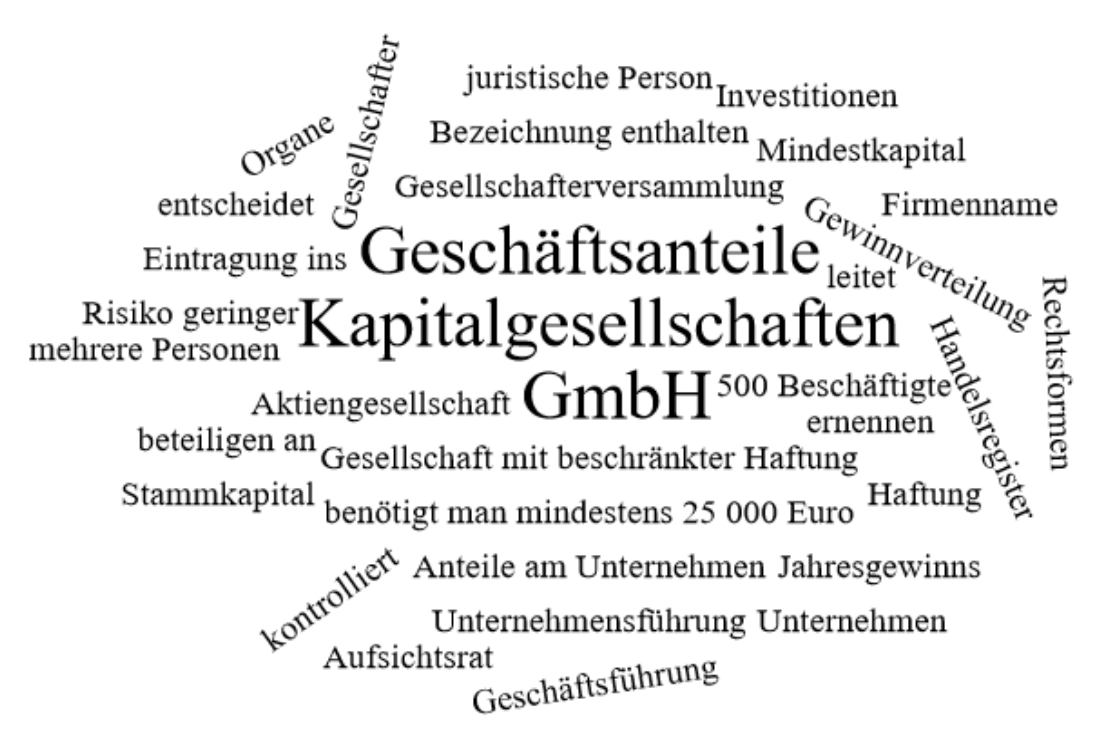 Bitte erstellen Sie anhand der Wortwolke einen Text über „Kapitalgesellschaften Teil 1“.